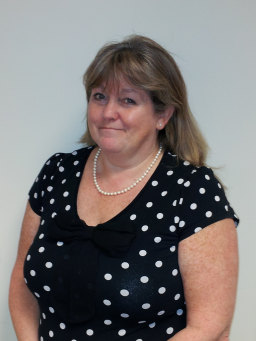 Further information available: https://www.strathcalderpractice.co.uk/www.patient.co.uk www.nhs.uk/symptomcheckerhttps://www.nhsinform.scot/illnesses-and-conditions/ears-nose-and-throat/earwax-build-up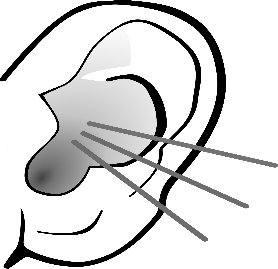 